Проект закона Камчатского края внесен Губернатором Камчатского края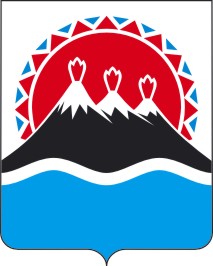 Закон Камчатского края
О внесении изменений в Закон Камчатского края "Об охране окружающей среды в Камчатском крае"Принят Законодательным Собранием Камчатского края"___ " _____________________ 2019 годаСтатья 1Внести в Закон Камчатского края от 04.07.2008 № 85 "Об охране окружающей среды в Камчатском крае" (с изменениями от 04.12.2008 № 183, от 09.10.2012 № 136, от 29.12.2012 № 175, от 29.05.2013 № 257, от 25.12.2013 № 385, от 08.06.2015 № 622, от 08.06.2015 № 627, от 24.12.2018 № 301) следующие изменения:1) статью 1 изложить в следующей редакции:"Статья 1. Предмет регулирования настоящего ЗаконаНастоящий Закон регулирует вопросы, связанные с охраной окружающей среды в Камчатском крае.";2) в статье 2 слова " от 10.01.2002 № 7-ФЗ "Об охране окружающей среды"," заменить словами "от 10.01.2002 № 7-ФЗ "Об охране окружающей среды" (далее – Федеральный закон "Об охране окружающей среды"),";3) дополнить статьей 21 следующего содержания:"Статья 21. Понятия, используемые в настоящем ЗаконеДля целей настоящего Закона используются понятия, определенные Федеральным законом "Об охране окружающей среды", иными федеральными законами, а в части, не урегулированной ими, – настоящим Законом.";4) в статье 3 слова "в Камчатском крае" исключить;5) статью 4 дополнить пунктом 11 следующего содержания:"11) принятие решения о создании на территории Камчатского края лесопаркового зеленого пояса и о его площади либо решения об отказе в его создании, решения об упразднении на территории Камчатского кря лесопаркового зеленого пояса в соответствии с Федеральным законом "Об охране окружающей среды" и регламентом Законодательного Собрания Камчатского края;";6) в пункте 6 статьи 5 слова "постановлением Правительства Камчатского края" исключить;7) статью 6 дополнить пунктами 152 и 153 следующего содержания:"152) установление и изменение границ лесопаркового зеленого пояса на территории Камчатского края в соответствии с Федеральным законом "Об охране окружающей среды";153) размещение информации о лесопарковом зеленом поясе на территории Камчатского края на официальном сайте исполнительных органов государственной власти Камчатского края в информационно-телекоммуникационной сети "Интернет" в соответствии с Федеральным законом "Об охране окружающей среды";".Статья 2Настоящий Закон вступает в силу через 10 дней после дня его официального опубликования.Губернатор Камчатского края                                                       В.И. ИлюхинПояснительная запискак проекту закона Камчатского края "О внесении изменений в Закон Камчатского края "Об охране окружающей среды в Камчатском крае"Настоящий законопроект разработан в целях уточнения отдельных положений Закона Камчатского края от 04.07.2008 № 85 "Об охране окружающей среды в Камчатском крае" (далее – Закон Камчатского края № 85), в том числе в части определения полномочий органов государственной власти Камчатского края по вопросам создания на территории Камчатского края лесопаркового зеленого пояса   в соответствии с Федеральным законом от 10.01.2002 № 7-ФЗ "Об охране окружающей среды" (далее – Федеральный закон № 7-ФЗ).Федеральным законом от 03.07.2016 № 353-ФЗ "О внесении изменений в Федеральный закон "Об охране окружающей среды" и отдельные законодательные акты Российской Федерации" внесены изменения в Федеральный закон № 7-ФЗ в части создания лесопарковых зеленых поясов. В связи с чем настоящим законопроектом предлагается дополнить полномочия Законодательного Собрания Камчатского края (статья 4 Закона Камчатского края № 85) полномочием по принятию решения о создании на территории Камчатского края лесопаркового зеленого пояса и о его площади либо решения об отказе в его создании, решения об упразднении на территории Камчатского кря лесопаркового зеленого пояса.Также законопроектом предлагается дополнить полномочия иных исполнительных органов государственной власти Камчатского края (статья 6 Закона Камчатского края № 85) полномочием по установлению и изменению границ лесопарковых зеленых поясов, а также размещению информации о лесопарковых зеленых поясах на официальном сайте исполнительных органов государственной власти Камчатского края в информационно-телекоммуникационной сети "Интернет".К иным исполнительным органам государственной власти Камчатского края в сфере отношений, связанных с охраной окружающей среды, относится, в том числе, Агентство лесного хозяйства и охраны животного мира Камчатского края (далее – Агентство), осуществляющее государственное управление лесами. В соответствии с пунктом 5 части 2.4 Положения об Агентстве, утвержденного постановлением Правительства Камчатского края от 28.04.2011 № 165-П, Агентство осуществляет определение функциональных зон в лесопарковых зонах, площади лесопарковых зон, зеленых зон, установление и изменение границ лесопарковых зон, зеленых зон. В этой связи, полномочием по установлению и изменению границ лесопарковых зеленых поясов, а также размещению информации о лесопарковых зеленых поясах планируется наделить Агентство.Финансово-экономическое обоснование к проекту закона Камчатского края "О внесении изменений в Закон Камчатского края "Об охране окружающей среды в Камчатском крае"	Принятие закона Камчатского края "О внесении изменений в Закон Камчатского края "Об охране окружающей среды в Камчатском крае" не потребует дополнительного финансирования из краевого бюджета.	Переченьзаконов и иных нормативных правовых актов Камчатского края, подлежащих разработке и принятию в целях реализации закона Камчатского края "О внесении изменений в Закон Камчатского края "Об охране окружающей среды в Камчатском крае", признанию утратившими силу, приостановлению, изменениюПринятие закона Камчатского края "О внесении изменений в Закон Камчатского края "Об охране окружающей среды в Камчатском крае" потребует внесения изменений в:постановление Законодательного Собрания Камчатского края от 21.10.2009 № 623 "О проекте регламента Законодательного Собрания Камчатского края"; постановление Правительства Камчатского края от 28.04.2011 № 165-П "Об утверждении Положения об Агентстве лесного хозяйства и охраны животного мира Камчатского края".Проект постановления Законодательного Собрания Камчатского края внесенГубернатором Камчатского края ЗАКОНОДАТЕЛЬНОЕ СОБРАНИЕ КАМЧАТСКОГО КРАЯТРЕТЬЕГО СОЗЫВАП О С Т А Н О В Л Е Н И Е_________________ № ________________________________________   г. Петропавловск-КамчатскийРассмотрев проект закона Камчатского края "О внесении изменений в Закон Камчатского края "Об охране окружающей среды в Камчатском крае", внесенный Губернатором Камчатского края в порядке законодательной инициативы, Законодательное Собрание Камчатского краяПОСТАНОВЛЯЕТ:1. Принять Закон Камчатского края "О внесении изменений в Закон Камчатского края "Об охране окружающей среды в Камчатском крае".2. Направить настоящий Закон Губернатору Камчатского края для обнародования.Председатель ЗаконодательногоСобрания Камчатского края					                В.Ф. РаенкоО Законе Камчатского края "О внесении изменений в Закон Камчатского края "Об охране окружающей среды в Камчатском крае"